QUESTIONARIO MEDICO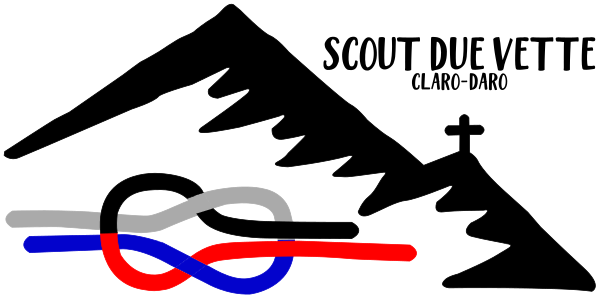 PER L’ANNO DI ATTIVITÀIl presente certificato deve essere compilato dal genitore/rappresentante legale del partecipante all’attività scout.Qualora ci fossero delle modifiche importanti da apportare al formulario, lo stesso potrà essere richiesto al rispettivo capo branca. Tutti i dati contenuti in questo formulario sono confidenziali e verranno utilizzati solo in caso di reale necessità.Il presente certificato deve essere compilato dal genitore/rappresentante legale del partecipante all’attività scout.Qualora ci fossero delle modifiche importanti da apportare al formulario, lo stesso potrà essere richiesto al rispettivo capo branca. Tutti i dati contenuti in questo formulario sono confidenziali e verranno utilizzati solo in caso di reale necessità.Il presente certificato deve essere compilato dal genitore/rappresentante legale del partecipante all’attività scout.Qualora ci fossero delle modifiche importanti da apportare al formulario, lo stesso potrà essere richiesto al rispettivo capo branca. Tutti i dati contenuti in questo formulario sono confidenziali e verranno utilizzati solo in caso di reale necessità.Il presente certificato deve essere compilato dal genitore/rappresentante legale del partecipante all’attività scout.Qualora ci fossero delle modifiche importanti da apportare al formulario, lo stesso potrà essere richiesto al rispettivo capo branca. Tutti i dati contenuti in questo formulario sono confidenziali e verranno utilizzati solo in caso di reale necessità.Il presente certificato deve essere compilato dal genitore/rappresentante legale del partecipante all’attività scout.Qualora ci fossero delle modifiche importanti da apportare al formulario, lo stesso potrà essere richiesto al rispettivo capo branca. Tutti i dati contenuti in questo formulario sono confidenziali e verranno utilizzati solo in caso di reale necessità.Dati personaliDati personaliDati personaliDati personaliDati personaliNomeCognomeData di nascitaNazionalitàVia e nr.CAP e luogoGenitoriGenitoriGenitoriGenitoriGenitoriNome e CognomeNome e CognomeTelefonoTelefonoContatto in caso di necessità/urgenza:Contatto in caso di necessità/urgenza:Contatto in caso di necessità/urgenza:Contatto in caso di necessità/urgenza:Contatto in caso di necessità/urgenza:Nome e CognomeTelefono cellulareAssicurazioni privateAssicurazioni privateAssicurazioni privateAssicurazioni privateAssicurazioni privateCassa malatinr. polizzaAssicur. infortuninr. polizzaMembro REGASI        NOCertificato nrMedico di famigliaMedico di famigliaMedico di famigliaMedico di famigliaMedico di famigliaCognomeNomeVia e nr.CAP e luogoTel. ambulatorioVaccinazioniVaccinazioniVaccinazioniVaccinazioniVaccinazioniAntitetanicaSI        NOUltimo richiamo ilUltimo richiamo ilInformazioni utiliInformazioni utiliInformazioni utiliInformazioni utiliInformazioni utiliNuoto: Si, buon nuotatore		Si, principiante		No Si, buon nuotatore		Si, principiante		No Si, buon nuotatore		Si, principiante		No Si, buon nuotatore		Si, principiante		NoVertigini:SI        NOSI        NOSI        NOSI        NOAltro:Allergie o malattie particolariAllergie o malattie particolariAllergie o malattie particolariAllergie o malattie particolariAllergie o malattie particolariIndicazioni sullo stato di salute (limitazioni fisiche, per es. “non può correre”)Indicazioni sullo stato di salute (limitazioni fisiche, per es. “non può correre”)Indicazioni sullo stato di salute (limitazioni fisiche, per es. “non può correre”)Indicazioni sullo stato di salute (limitazioni fisiche, per es. “non può correre”)Indicazioni sullo stato di salute (limitazioni fisiche, per es. “non può correre”)Con la firma del presente questionario medico l'autorità parentale conferma i dati di cui sopra e autorizza gli animatori, in caso di emergenza, a:- intraprendere i passi necessari per dare avvio a cure mediche d'urgenza anche senza essere ulteriormente consultata;- somministrare ai partecipanti medicinali senza obbligo di ricetta medica (p. es. antidolorifici), tenendo conto di eventuali allergie.Se ci fossero informazioni confidenziali non menzionate qui, siete pregati di contattare privatamente il Capo Branca.Con la firma del presente questionario medico l'autorità parentale conferma i dati di cui sopra e autorizza gli animatori, in caso di emergenza, a:- intraprendere i passi necessari per dare avvio a cure mediche d'urgenza anche senza essere ulteriormente consultata;- somministrare ai partecipanti medicinali senza obbligo di ricetta medica (p. es. antidolorifici), tenendo conto di eventuali allergie.Se ci fossero informazioni confidenziali non menzionate qui, siete pregati di contattare privatamente il Capo Branca.Con la firma del presente questionario medico l'autorità parentale conferma i dati di cui sopra e autorizza gli animatori, in caso di emergenza, a:- intraprendere i passi necessari per dare avvio a cure mediche d'urgenza anche senza essere ulteriormente consultata;- somministrare ai partecipanti medicinali senza obbligo di ricetta medica (p. es. antidolorifici), tenendo conto di eventuali allergie.Se ci fossero informazioni confidenziali non menzionate qui, siete pregati di contattare privatamente il Capo Branca.Con la firma del presente questionario medico l'autorità parentale conferma i dati di cui sopra e autorizza gli animatori, in caso di emergenza, a:- intraprendere i passi necessari per dare avvio a cure mediche d'urgenza anche senza essere ulteriormente consultata;- somministrare ai partecipanti medicinali senza obbligo di ricetta medica (p. es. antidolorifici), tenendo conto di eventuali allergie.Se ci fossero informazioni confidenziali non menzionate qui, siete pregati di contattare privatamente il Capo Branca.Con la firma del presente questionario medico l'autorità parentale conferma i dati di cui sopra e autorizza gli animatori, in caso di emergenza, a:- intraprendere i passi necessari per dare avvio a cure mediche d'urgenza anche senza essere ulteriormente consultata;- somministrare ai partecipanti medicinali senza obbligo di ricetta medica (p. es. antidolorifici), tenendo conto di eventuali allergie.Se ci fossero informazioni confidenziali non menzionate qui, siete pregati di contattare privatamente il Capo Branca.Il presente formulario compilato deve essere consegnato al capo branca prima dell’attivitàIl presente formulario compilato deve essere consegnato al capo branca prima dell’attivitàIl presente formulario compilato deve essere consegnato al capo branca prima dell’attivitàIl presente formulario compilato deve essere consegnato al capo branca prima dell’attivitàIl presente formulario compilato deve essere consegnato al capo branca prima dell’attivitàoppure spedito a:oppure spedito a:oppure spedito a:Cognome e nome di chiha compilato l'autocertificazioneCognome e nome di chiha compilato l'autocertificazioneCognome e nome di chiha compilato l'autocertificazioneLuogo e dataLuogo e dataFirma